Juin 2021Rotary Club de :      Titre de l'action :      Action (don) ou Opération (collecte de fonds) :
 Action.  Opération
Description de l'action en 300 mots :Plan de communication autour de l’action en 300 mots :Date de l'opération/action : De :          Jusqu'à :      Lieu de l’action :      Si c'est une opération, l'argent recueilli sert à financer quelle(s) action(s) ? 
     Budget total de l'opération/action :      Financement de l'Action, partenaire éventuel :       Catégories Action locale.       Action nationale.           Action internationale Action jeunesse.  Action professionnelleAxe(s) Stratégique(s) de l'Action Paix et résolution des conflits.                Prévention et traitement des maladies Eau et assainissement.                             Santé de la mère et de l’enfant Alphabétisation et éducation de base.  Développement économique et local EnvironnementContact(s) pour cette ActionNom-Prénom :	     Adresse mail : 	     Téléphone :	     Fournir 2 ou 3 photos, ou des liens vers des vidéos, utilisés dans le cadre de la communication faite autour de l’action.  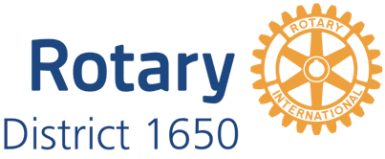 
ACTION OU OPERATION DUPLICABLEet sa COMMUNICATION 